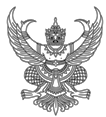 บันทึกข้อความส่วนราชการ  คณะศิลปศาสตร์   มหาวิทยาลัยอุบลราชธานี   โทร......................ที่  อว 0604.9/				   วันที่เรื่อง	ขออนุมัติแต่งตั้งที่ปรึกษาโครงการวิจัยเงินรายได้คณะศิลปศาสตร์ ประจำปีงบประมาณ พ.ศ.25.....	 เรื่อง..................................................................................................................................เรียน	คณบดีคณะศิลปศาสตร์		ตามที่ ข้าพเจ้า.................................................................. ตำแหน่ง............................ สังกัด คณะศิลปศาสตร์ ได้รับอนุมัติงบประมาณสนับสุนนเพื่อจัดทำโครงการวิจัยเงินรายได้คณะศิลปศาสตร์ ประจำปีงบประมาณ พ.ศ.25........ เรื่อง....................................................................................................................................ระยะเวลาดำเนินโครงการตั้งแต่วันที่ 1 ตุลาคม 25... ถึงวันที่ 30 กันยายน 25... งบประมาณจำนวน.................บาท (.....................................................) นั้น		ในการนี้ ข้าพเจ้าได้เล็งเห็นว่า นาย/นางสาว................................. ตำแหน่ง..................สังกัด......................................... เป็นผู้ที่มีความรู้ความสามารถเกี่ยวกับงานวิจัยดังกล่าวข้างต้น จึงใคร่ขออนุมัติแต่งตั้งให้นาย/นางสาว................................... เพื่อเป็นที่รึกษาโครงการวิจัยเงินรายได้คณะศิลปศาสตร์ ประจำปีงบประมาณ 25..... ระยะเวลาดำเนินงานตั้งแต่วันที่................................. ถึงวันที่.................................... 		จึงเรียนมาเพื่อโปรดพิจารณา						      (..........................................)						               ผู้ขออนุมัติ